Identity Management Practice StatementTEMPLATELicense 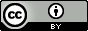 This template document is license under Creative Commons CC BY 3.0.  You are free to share, re-use and adapt this template as long as attribution is given.  Table of Contents1 Introduction[Here you introduce your organization and the goals achieved by this document.]2 Electronic Identity[Explain about the electronic identities in your organization and systems involved in creating and maintaining these identities.]2.1 User types[Explain about different types of users you have in your organization,Like students, employees …etc.]3 Compliance and AuditRevision of routines specified in this document will occur no later than 12 months from the latest auditing time.4 User information[Explain how Users’ information (like name, address, ID number…etc.)is gathered in your organization.]5 Identity Management[In this section you describe the procedures you follow to manage identities in your organization.]5.1 New Identity [Explain how a new identity is being created in your system.]5.2 Identity life Cycle [Explain about the lifetime of identities in your system.]5.3 Identity Re-Use[Explain about the re-use of an identity for another user. For example, a user leaves your organization. What happens to his electronic identity in your organization? You may consider one of the options below:-Usernames can be reallocated to new users.-Usernames are NOT reallocated to new users.-Usernames are suspended for 2 years after their use and will not be reallocated until after that time.]5.4 Identity Revoking[Explain about the procedure to revoke or delete an identity in your system, in respect to previous section.] 5.5 Identity Suspension  [Describe the procedure you follow in case of complains and/or ill-practice of a user. Do you suspend his electronic identity? If yes, then how it may be re-activated.]6 Security6.1 Physical Security[Explain how secure the physical location of your equipment’s is.]6.2 Network Security[Explain how your network is secured in respect to identity databases and authentication process. For example you may refer to authentication systems and protocols involved in authentication and authorization process.] 7 Log and Monitoring[Describe if you are keeping activity logs. And if you have a monitoring system in place to monitor authentication activities.]AuthorsPublication DateVersion